Návrh na udělení Národní ceny českých spotřebitelů a značkySPOKOJENÝ ZÁKAZNÍK 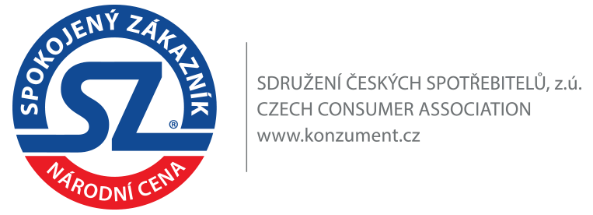 Pozn.: Údaje označené *) doplní SČSI. NAVRHOVATELI. NAVRHOVATELI. NAVRHOVATELI. NAVRHOVATELI. NAVRHOVATELI. NAVRHOVATELI. NAVRHOVATELI. NAVRHOVATELI. NAVRHOVATELI. NAVRHOVATELJméno a příjmeníJméno a příjmeníAdresaAdresaSpojeníSpojeníSympatizant / partner SČSSympatizant / partner SČSSympatizant / partner SČSSympatizant / partner SČSSpotřebitelSpotřebitelZástupce podnikatelské nebo místní samosprávyZástupce podnikatelské nebo místní samosprávyZástupce podnikatelské nebo místní samosprávyZástupce podnikatelské nebo místní samosprávyANONENENEANONEANOANONENEDatum a podpisDatum a podpisII. IDENTIFIKACE PODNIKATELEII. IDENTIFIKACE PODNIKATELEII. IDENTIFIKACE PODNIKATELEII. IDENTIFIKACE PODNIKATELEII. IDENTIFIKACE PODNIKATELEII. IDENTIFIKACE PODNIKATELEII. IDENTIFIKACE PODNIKATELEII. IDENTIFIKACE PODNIKATELEII. IDENTIFIKACE PODNIKATELEII. IDENTIFIKACE PODNIKATELEJméno a příjmení fyzické osoby/obchodní firma/název právnické osoby Jméno a příjmení fyzické osoby/obchodní firma/název právnické osoby Jméno a příjmení fyzické osoby/obchodní firma/název právnické osoby Jméno a příjmení fyzické osoby/obchodní firma/název právnické osoby Jméno a příjmení fyzické osoby/obchodní firma/název právnické osoby Jméno a příjmení fyzické osoby/obchodní firma/název právnické osoby Jméno a příjmení fyzické osoby/obchodní firma/název právnické osoby Jméno a příjmení fyzické osoby/obchodní firma/název právnické osoby Jméno a příjmení fyzické osoby/obchodní firma/název právnické osoby Jméno a příjmení fyzické osoby/obchodní firma/název právnické osoby IČIČAdresa místa podnikání/sídlaAdresa místa podnikání/sídlaAdresa místa podnikání/sídlaAdresa místa podnikání/sídlaAdresa místa podnikání/sídlaAdresa místa podnikání/sídlaAdresa místa podnikání/sídlaAdresa místa podnikání/sídlaAdresa místa podnikání/sídlaAdresa místa podnikání/sídlaUlice a čísloUlice a čísloObecObecPSČPSČAdresa navržené provozovny (pokud je jiná, než místo podnikání/sídlo)Adresa navržené provozovny (pokud je jiná, než místo podnikání/sídlo)Adresa navržené provozovny (pokud je jiná, než místo podnikání/sídlo)Adresa navržené provozovny (pokud je jiná, než místo podnikání/sídlo)Adresa navržené provozovny (pokud je jiná, než místo podnikání/sídlo)Adresa navržené provozovny (pokud je jiná, než místo podnikání/sídlo)Adresa navržené provozovny (pokud je jiná, než místo podnikání/sídlo)Adresa navržené provozovny (pokud je jiná, než místo podnikání/sídlo)Adresa navržené provozovny (pokud je jiná, než místo podnikání/sídlo)Adresa navržené provozovny (pokud je jiná, než místo podnikání/sídlo)Ulice a čísloUlice a čísloObecObecPSČPSČKontakt (tel., e-mail)Kontakt (tel., e-mail)RegistraceRegistraceRegistraceRegistraceRegistraceRegistraceRegistraceRegistraceRegistraceRegistraceŽivnostenský úřad *)Živnostenský úřad *)Datum *)Datum *)Předmět podnikání / činnostiPředmět podnikání / činnostiPředmět podnikání / činnostiPředmět podnikání / činnostiPředmět podnikání / činnostiPředmět podnikání / činnostiPředmět podnikání / činnostiPředmět podnikání / činnostiPředmět podnikání / činnostiPředmět podnikání / činnostiIII. ZDŮVODNENÍ NÁVRHUIII. ZDŮVODNENÍ NÁVRHUIII. ZDŮVODNENÍ NÁVRHUIII. ZDŮVODNENÍ NÁVRHUIII. ZDŮVODNENÍ NÁVRHUIII. ZDŮVODNENÍ NÁVRHUIII. ZDŮVODNENÍ NÁVRHUIII. ZDŮVODNENÍ NÁVRHUIII. ZDŮVODNENÍ NÁVRHUIII. ZDŮVODNENÍ NÁVRHUCharakteristika navrženého podnikatele / organizace z pohledu spotřebiteleCharakteristika navrženého podnikatele / organizace z pohledu spotřebiteleCharakteristika navrženého podnikatele / organizace z pohledu spotřebiteleCharakteristika navrženého podnikatele / organizace z pohledu spotřebiteleCharakteristika navrženého podnikatele / organizace z pohledu spotřebiteleCharakteristika navrženého podnikatele / organizace z pohledu spotřebiteleCharakteristika navrženého podnikatele / organizace z pohledu spotřebiteleCharakteristika navrženého podnikatele / organizace z pohledu spotřebiteleCharakteristika navrženého podnikatele / organizace z pohledu spotřebiteleCharakteristika navrženého podnikatele / organizace z pohledu spotřebitelePodnikatel je dominantní na místním trhu (nejvíce 1 až 2 konkurenčnípodnikatelé na místním trhu)Podnikatel je dominantní na místním trhu (nejvíce 1 až 2 konkurenčnípodnikatelé na místním trhu)Podnikatel je dominantní na místním trhu (nejvíce 1 až 2 konkurenčnípodnikatelé na místním trhu)Podnikatel je dominantní na místním trhu (nejvíce 1 až 2 konkurenčnípodnikatelé na místním trhu)Podnikatel je dominantní na místním trhu (nejvíce 1 až 2 konkurenčnípodnikatelé na místním trhu)Podnikatel je dominantní na místním trhu (nejvíce 1 až 2 konkurenčnípodnikatelé na místním trhu)Podnikatel je dominantní na místním trhu (nejvíce 1 až 2 konkurenčnípodnikatelé na místním trhu)ANOANONEPodnikatel působí v konkurenčním prostředí (podnikatel je v prostředí, kde působí  více podnikatelů se stejným předmětem podnikání)  Podnikatel působí v konkurenčním prostředí (podnikatel je v prostředí, kde působí  více podnikatelů se stejným předmětem podnikání)  Podnikatel působí v konkurenčním prostředí (podnikatel je v prostředí, kde působí  více podnikatelů se stejným předmětem podnikání)  Podnikatel působí v konkurenčním prostředí (podnikatel je v prostředí, kde působí  více podnikatelů se stejným předmětem podnikání)  Podnikatel působí v konkurenčním prostředí (podnikatel je v prostředí, kde působí  více podnikatelů se stejným předmětem podnikání)  Podnikatel působí v konkurenčním prostředí (podnikatel je v prostředí, kde působí  více podnikatelů se stejným předmětem podnikání)  Podnikatel působí v konkurenčním prostředí (podnikatel je v prostředí, kde působí  více podnikatelů se stejným předmětem podnikání)  ANOANONECharakteristika výrobní anebo obchodní činnosti / poskytovaných služeb ze strany podnikatele Charakteristika výrobní anebo obchodní činnosti / poskytovaných služeb ze strany podnikatele Charakteristika výrobní anebo obchodní činnosti / poskytovaných služeb ze strany podnikatele Charakteristika výrobní anebo obchodní činnosti / poskytovaných služeb ze strany podnikatele Charakteristika výrobní anebo obchodní činnosti / poskytovaných služeb ze strany podnikatele Charakteristika výrobní anebo obchodní činnosti / poskytovaných služeb ze strany podnikatele Charakteristika výrobní anebo obchodní činnosti / poskytovaných služeb ze strany podnikatele Charakteristika výrobní anebo obchodní činnosti / poskytovaných služeb ze strany podnikatele Charakteristika výrobní anebo obchodní činnosti / poskytovaných služeb ze strany podnikatele Charakteristika výrobní anebo obchodní činnosti / poskytovaných služeb ze strany podnikatele Podnikatel působí na trhu dlouhodobě (déle než dva roky) anebo si u zákazníků vybudoval velmi dobré jménoPodnikatel působí na trhu dlouhodobě (déle než dva roky) anebo si u zákazníků vybudoval velmi dobré jménoPodnikatel působí na trhu dlouhodobě (déle než dva roky) anebo si u zákazníků vybudoval velmi dobré jménoPodnikatel působí na trhu dlouhodobě (déle než dva roky) anebo si u zákazníků vybudoval velmi dobré jménoPodnikatel působí na trhu dlouhodobě (déle než dva roky) anebo si u zákazníků vybudoval velmi dobré jménoPodnikatel působí na trhu dlouhodobě (déle než dva roky) anebo si u zákazníků vybudoval velmi dobré jménoPodnikatel působí na trhu dlouhodobě (déle než dva roky) anebo si u zákazníků vybudoval velmi dobré jménoANOANONEPodnikatel dbá na spokojenost zákazníků při uzavírání smlouvy (typicky při uzavírání kupní smlouvy)Podnikatel dbá na spokojenost zákazníků při uzavírání smlouvy (typicky při uzavírání kupní smlouvy)Podnikatel dbá na spokojenost zákazníků při uzavírání smlouvy (typicky při uzavírání kupní smlouvy)Podnikatel dbá na spokojenost zákazníků při uzavírání smlouvy (typicky při uzavírání kupní smlouvy)Podnikatel dbá na spokojenost zákazníků při uzavírání smlouvy (typicky při uzavírání kupní smlouvy)Podnikatel dbá na spokojenost zákazníků při uzavírání smlouvy (typicky při uzavírání kupní smlouvy)Podnikatel dbá na spokojenost zákazníků při uzavírání smlouvy (typicky při uzavírání kupní smlouvy)ANOANONEPodnikatel dbá na spokojenost zákazníků při vyřizování případných stížností anebo při uplatňování reklamací  Podnikatel dbá na spokojenost zákazníků při vyřizování případných stížností anebo při uplatňování reklamací  Podnikatel dbá na spokojenost zákazníků při vyřizování případných stížností anebo při uplatňování reklamací  Podnikatel dbá na spokojenost zákazníků při vyřizování případných stížností anebo při uplatňování reklamací  Podnikatel dbá na spokojenost zákazníků při vyřizování případných stížností anebo při uplatňování reklamací  Podnikatel dbá na spokojenost zákazníků při vyřizování případných stížností anebo při uplatňování reklamací  Podnikatel dbá na spokojenost zákazníků při vyřizování případných stížností anebo při uplatňování reklamací  ANOANONEPodnikatel klade zvýšený důraz na kvalitu vyráběných výrobků, prodávaného zboží anebo poskytovaných služebPodnikatel klade zvýšený důraz na kvalitu vyráběných výrobků, prodávaného zboží anebo poskytovaných služebPodnikatel klade zvýšený důraz na kvalitu vyráběných výrobků, prodávaného zboží anebo poskytovaných služebPodnikatel klade zvýšený důraz na kvalitu vyráběných výrobků, prodávaného zboží anebo poskytovaných služebPodnikatel klade zvýšený důraz na kvalitu vyráběných výrobků, prodávaného zboží anebo poskytovaných služebPodnikatel klade zvýšený důraz na kvalitu vyráběných výrobků, prodávaného zboží anebo poskytovaných služebPodnikatel klade zvýšený důraz na kvalitu vyráběných výrobků, prodávaného zboží anebo poskytovaných služebANOANONEPodnikatel klade zvýšený důraz na odbornost výroby, prodeje či poskytování služeb  Podnikatel klade zvýšený důraz na odbornost výroby, prodeje či poskytování služeb  Podnikatel klade zvýšený důraz na odbornost výroby, prodeje či poskytování služeb  Podnikatel klade zvýšený důraz na odbornost výroby, prodeje či poskytování služeb  Podnikatel klade zvýšený důraz na odbornost výroby, prodeje či poskytování služeb  Podnikatel klade zvýšený důraz na odbornost výroby, prodeje či poskytování služeb  Podnikatel klade zvýšený důraz na odbornost výroby, prodeje či poskytování služeb  ANOANONEPodnikatel nadstandardním způsobem dbá na poskytování informací či dalších služeb pro spotřebitelePodnikatel nadstandardním způsobem dbá na poskytování informací či dalších služeb pro spotřebitelePodnikatel nadstandardním způsobem dbá na poskytování informací či dalších služeb pro spotřebitelePodnikatel nadstandardním způsobem dbá na poskytování informací či dalších služeb pro spotřebitelePodnikatel nadstandardním způsobem dbá na poskytování informací či dalších služeb pro spotřebitelePodnikatel nadstandardním způsobem dbá na poskytování informací či dalších služeb pro spotřebitelePodnikatel nadstandardním způsobem dbá na poskytování informací či dalších služeb pro spotřebiteleANOANONEJiné aspekty (podnikatel dbá např. na zajištění odpovídajícího servisu, pořádek a čistotu apod.)Jiné aspekty (podnikatel dbá např. na zajištění odpovídajícího servisu, pořádek a čistotu apod.)Jiné aspekty (podnikatel dbá např. na zajištění odpovídajícího servisu, pořádek a čistotu apod.)Jiné aspekty (podnikatel dbá např. na zajištění odpovídajícího servisu, pořádek a čistotu apod.)Jiné aspekty (podnikatel dbá např. na zajištění odpovídajícího servisu, pořádek a čistotu apod.)Jiné aspekty (podnikatel dbá např. na zajištění odpovídajícího servisu, pořádek a čistotu apod.)Jiné aspekty (podnikatel dbá např. na zajištění odpovídajícího servisu, pořádek a čistotu apod.)ANOANONEKrátké slovní zdůvodnění návrhu     Krátké slovní zdůvodnění návrhu     Krátké slovní zdůvodnění návrhu     IV. STANOVISKO KOMISEIV. STANOVISKO KOMISEIV. STANOVISKO KOMISEIV. STANOVISKO KOMISEIV. STANOVISKO KOMISEIV. STANOVISKO KOMISEIV. STANOVISKO KOMISEIV. STANOVISKO KOMISEIV. STANOVISKO KOMISEIV. STANOVISKO KOMISENevyplňujte, tuto část vyplňuje příslušná hodnotící komise.Nevyplňujte, tuto část vyplňuje příslušná hodnotící komise.Nevyplňujte, tuto část vyplňuje příslušná hodnotící komise.Nevyplňujte, tuto část vyplňuje příslušná hodnotící komise.Nevyplňujte, tuto část vyplňuje příslušná hodnotící komise.Nevyplňujte, tuto část vyplňuje příslušná hodnotící komise.Nevyplňujte, tuto část vyplňuje příslušná hodnotící komise.Nevyplňujte, tuto část vyplňuje příslušná hodnotící komise.Nevyplňujte, tuto část vyplňuje příslušná hodnotící komise.Nevyplňujte, tuto část vyplňuje příslušná hodnotící komise.DatumDatumDatumPodpis předsedyPodpis předsedyPodpis předsedy